Образовательная область «Речевое развитие»(Чтение художественной литературы)Тема: «Чтение стихотворения А.Плещеева «Весна»Цель:Познакомить детей со стихотворением  А.Н. Плещеева «Весна», учить называть признаки времен года.Задачи:1.Образовательные: формировать представления детей об изменениях, происходящих весной в природе.2. Воспитательные: воспитывать бережное отношение к природе, любовь к литературе.3.Развивающие: развивать слуховое и зрительное внимание, активность.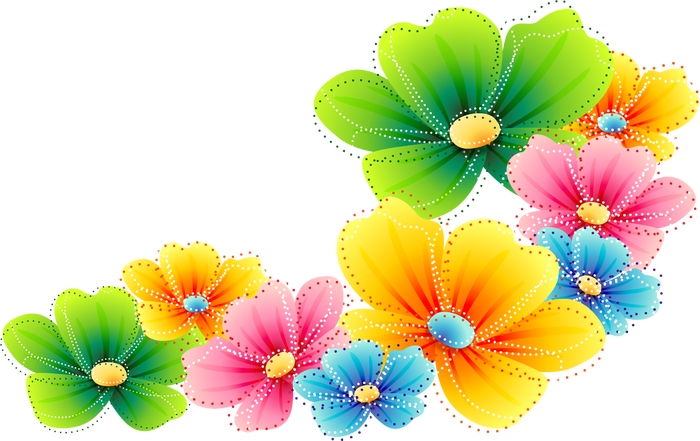 Чтение стихотворения А. Плещеева «Весна».Весна. 
Уж тает снег, бегут ручьи,
В окно повеяло весною...Засвищут скоро соловьи,
И лес оденется листвою!
Чиста небесная лазурь,
Теплей и ярче солнце стало,
Пора метелей злых и бурь
Опять надолго миновала.Вам понравилось это стихотворение? Послушайте еще раз, как красиво автор описывает приход весны (повторное чтение стихотворения).ФизкультминуткаВетер дует нам в лицо (помахать руками в лицо)Закачалось деревцо, (покачаться из стороны в сторону)Ветерок все тише, тише, (присесть, помахать руками вверх-вниз)Деревцо все выше-выше (тянемся выше, встаем на носочки, руки протягиваем к солнышку!)Дидактическое упражнение «Когда это бывает?»-Травка зеленеет, солнышко блестит… (весна)- Звери проснулись… (весна)- Стало холоднее, высохли цветы… (осень)- Уж тает снег, бегут ручьи… (весна)- Вянет и желтеет травка на лугах… (осень)- Птицы прилетели к нам из «теплых стран»… (весна)-Сугробы от солнечного тепла оседают… (весна)- Стали лужи замерзать… (осень)-На зеленом лугу много одуванчиков…(весна)